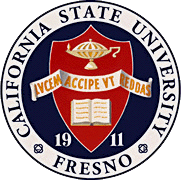     California        State    University,       Fresno        ____Academic SenateHenry Madden Library 32065200 North Barton Avenue M/S ML34Fresno, CA 93740-8014P 559.278.2743F 559.278.5745M E M O R A N D U MMEMORANDUM DATE:  	 2021	 TO:		Dr. Saúl Jiménez-Sandoval		President		Dr. Xuanning Fu		Interim Provost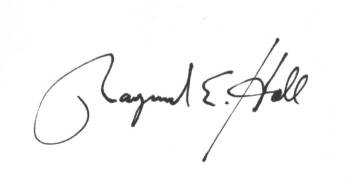 FROM:	Dr. Raymond Hall 		Chair, Academic SenateRE:     		uthorization for flexible interpretation of APM 206     	By a vote at the September 13 meeting, the Academic Senate has authorized flexible interpretation of APM 206 specific sections II A and III B to extend through the spring semester of 2022. Flexible interpretation is provided in recognition that currently California, along with the rest of the US, is still operating under restrictions to mitigate the pandemic. Given the uncertainty that we cannot yet know when this pandemic crisis will be over, the Senate extends the ability to offer courses in the so called "virtual mode" we are all now familiar with, if conditions warrant. Virtual mode may be authorized for cases where either the faculty, or members of the faculty’s household, would be put at undue risk from a potential COVID exposure. This authorization will expire at the end of the Spring 2022 semester. 